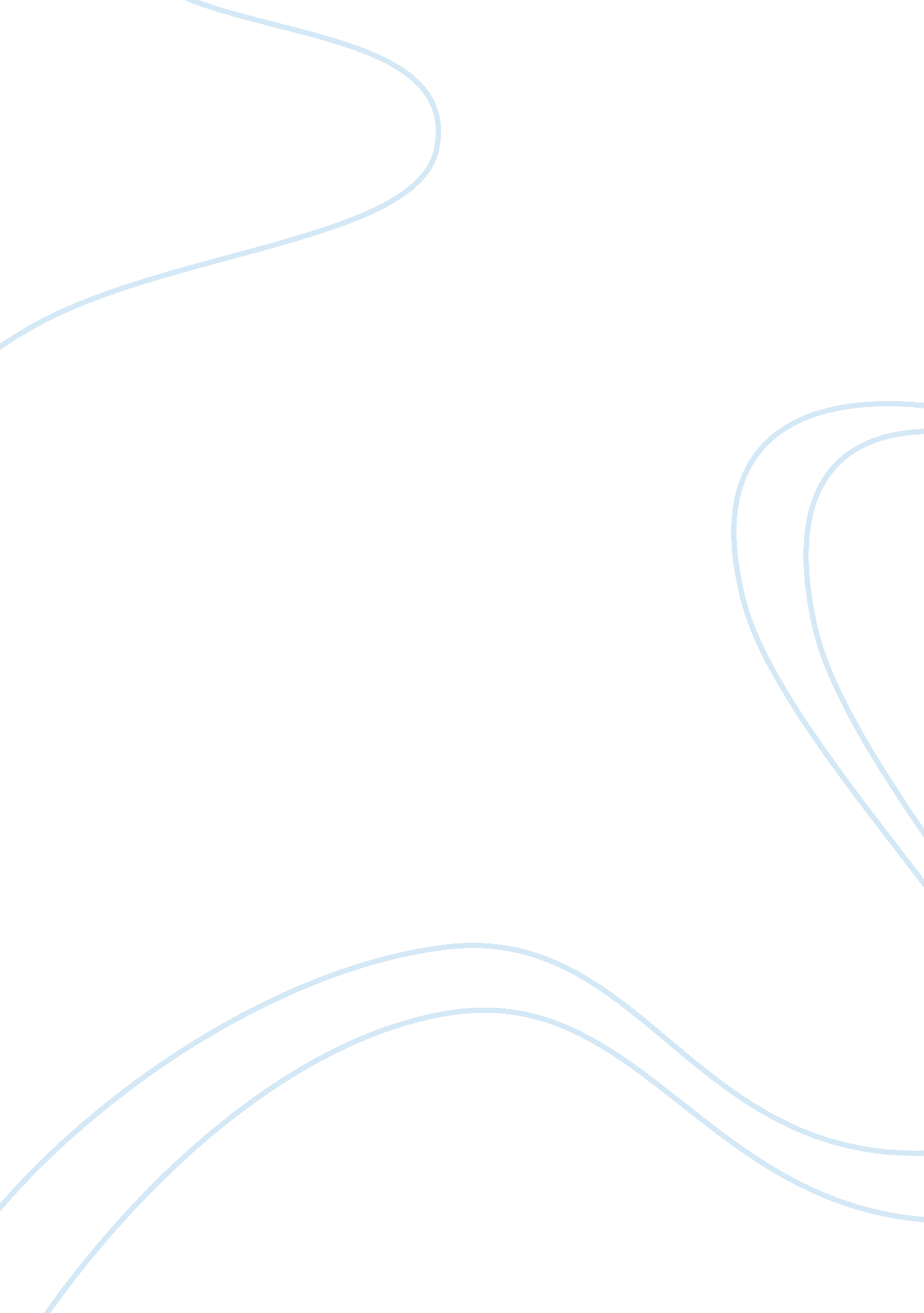 China health care markets segmentationHealth & Medicine, Healthcare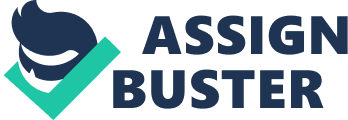 The demand forHealthCare Market in China has grown at a fast pace in the past decade. In the next five years, both production and demand will continue to grow. This new study examines China's economic trends, investmentenvironment, industry development, supply and demand, industry capacity, industry structure, marketing channels and major industry participants. Historical data (2003, 2008 and 2013) and long-term forecasts through 2018 and 2023 are presented. Major producers in China are profiled. Complete report of 228 Pages is available @ http://www. Representation. Com/reports/ 222277-Chinese-markets-for-health-care. HTML Table of Contents l. Introduction Report Scope and Methodology Executive Summary II. Business Environment Economic Outlook Key Economic Indicators Industrial Output Population and Labor Foreign Investment Foreign Trade Financial and Tax Regulations Banking System and Regulations Foreign Exchange Taxes, Tariff and Custom Duties Ill. Health Care Industry Assessments Health Care Industry Structure Market Size Major Producer Facility Locations and Output Market Share of Key Producers Labor Costs Potential Entrants Major Distributors Major Foreign InvestmentsTechnologyDevelopment Get Discount on the Report @ http://www. Representation. Com/contacts/ Discount. Asps? Name= 222277 China Health Care Markets Segmentation, challenges, key vendors 2014-2018 By accommodation Overview Medical Treatment Revenues and Forecasts by Region Northeast Hospitals Physicians Hospital Visits Medical Treatment Revenues North Southeast Central South Southwest Northwest Medical Supplies Production and Demand Major Producers Total Output and Demand Pricing Trends Output and Demand by Region Medical Equipment Production and Demand V. Health Care Market Outlooks Health Care Markets Outlook Overview Government Health Care Regulations Health Care Insurance Industry Overview China's Population Overview Population by Region Population by Age Group Consumer Spending Trends VI. Marketing Strategies China Market Entry Overview China's Distribution System Health Care Industry Distribution Channels 